AREA TERZA MISSIONE E RELAZIONI INTERNAZIONALI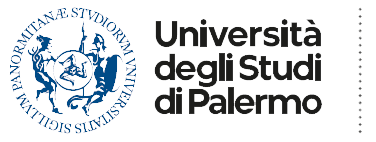 SETTORE INTERNAZIONALIZZAZIONEUO COOPERATION AND NETWORKS – COOPERAZIONE E RETIBANDO DI SELEZIONE ERASMUS+ KA107 - MOBILITÀ DOCENTI TRA PAESI EUROPEI e PAESI TERZI PER ATTIVITÀ DI INSEGNAMENTO E/O FORMAZIONE - Accordo n. 2020-1-IT-02-KA107-078697 – Bando di selezione per l’assegnazione di borse di mobilità docenti per attività di docenza e/o formazione da svolgersi presso le Istituzioni Partner - A.A. 2022/2023;GRADUATORIA PROVVISORIA (pubblicata il 15/06/2023)I candidati possono presentare osservazioni entro il 3° giorno successivo alla pubblicazione della graduatoria stessa. Le osservazioni devono essere trasmesse esclusivamente a mezzo e-mail all’indirizzo iro.staffmobility@unipa.it utilizzando la propria casella personale di posta elettronica di Ateneo nome.cognome@unipa.it con oggetto: “ERASMUS+ KA107 MOBILITÀ DOCENTI TRA PAESI EUROPEI e PAESI TERZI PER ATTIVITÀ DI INSEGNAMENTO E/O FORMAZIONE – ACCORDO 2020- 1-IT-02-KA107-078697 - OSSERVAZIONI”. NOMINATIVODestinazione e durata mobilità finanziataESITODi Rosa Roberta TeresaRuha Catholic University – 15 gg + 2 di viaggioBeneficiario del contributoCometa MicheleRuha Catholic University – 15 gg + 2 di viaggioBeneficiario del contributoMarcenò SerenaRuha Catholic University –12 gg + 2 di viaggioBeneficiario del contributoFavarò ValentinaRuha Catholic University –15 gg + 2 di viaggioBeneficiario del contributo